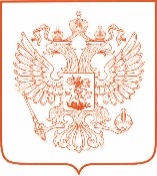 МИНИСТЕРСТВО ТРАНСПОРТА РОССИЙСКОЙ ФЕДЕРАЦИИ(МИНТРАНС РОССИИ)ФЕДЕРАЛЬНАЯ СЛУЖБА ПО НАДЗОРУ В СФЕРЕ ТРАНСПОРТА(РОСТРАНСНАДЗОР)П Р И К А З________________________                                                                                               № ________________________МоскваОб установлении содержания и форм, а также сроков представления высшим должностным лицом субъекта российской федерации (руководителем высшего исполнительного органа государственной власти субъекта российской федерации) отчетности об осуществлении переданных полномочийпо федеральному государственному контролю за соблюдениемправил технической эксплуатации внеуличного транспортаи правил пользования внеуличным транспортомВ соответствии с пунктом 4 части 4 статьи 6 Федерального закона от 29 декабря 2017 г. № 442-ФЗ «О внеуличном транспорте и о внесении изменений в отдельные законодательные акты Российской Федерации» и подпунктом 5.5.12(8) пункта 5 Положения о Федеральной службе по надзору в сфере транспорта, утвержденного постановлением Правительства Российской Федерации от 30 июля 2004 г. № 398, 
п р и к а з ы в а ю: 1. Установить, что отчетность об осуществлении переданных полномочий 
по федеральному государственному контролю за соблюдением правил технической эксплуатации внеуличного транспорта и правил пользования внеуличным транспортом должна содержать:информацию об общей характеристике объекта надзора;информацию о нарушениях безопасности движения;информацию о событиях, которые могут привести к нарушениям безопасности движения;информацию о соблюдении правил пользования внеуличным транспортом;информацию о доступности для пассажиров из числа инвалидов объектов инфраструктуры и подвижного состава внеуличного транспорта;информацию о проведении контрольных (надзорных) мероприятий;информацию о проведении контрольных (надзорных) мероприятий 
без взаимодействия с контролируемым лицом;информацию о проведении профилактических мероприятий;информацию об оценке эффективности и качества осуществления переданных полномочий.2. Установить, что отчетность, указанная в пункте 1 настоящего приказа, представляется высшим должностным лицом субъекта Российской Федерации (руководителем высшего исполнительного органа государственной власти субъекта Российской Федерации) в Федеральную службу по надзору в сфере транспорта:по формам согласно приложениям №№ 1 - 4 к настоящему приказу;ежеквартально, не позднее 15 рабочих дней после окончания отчетного квартала, со дня вступления в силу настоящего приказа;на бумажном носителе или в электронной форме, подписанной усиленной квалифицированной электронной подписью.3. Приказ Федеральной службы по надзору в сфере транспорта 
от 24 марта 2020 г. № ВБ-179фс «Об установлении содержания и форм, а также сроков представления высшим должностным лицом субъекта Российской Федерации (руководителем высшего исполнительного органа государственной власти субъекта Российской Федерации) отчетности об осуществлении переданных полномочий по федеральному государственному контролю за соблюдением правил технической эксплуатации внеуличного транспорта и правил пользования внеуличным транспортом» (зарегистрирован Министерством юстиции Российской Федерации 20 октября 2020 г., регистрационный № 60486) признать утратившим силу.Руководитель                                                                                                 В.Ф. БасаргинПриложение № 1к приказу Федеральной службыпо надзору в сфере транспортаот _____________ № ____________ФормаПриложение № 2к приказу Федеральной службыпо надзору в сфере транспортаот _____________ № ____________ФормаПриложение № 3к приказу Федеральной службыпо надзору в сфере транспортаот ____________ № _____________ФормаПриложение № 4к приказу Федеральной службыпо надзору в сфере транспортаот ___________ № _________________Форма(уполномоченный орган государственной власти субъекта Российской Федерации, осуществляющий переданные полномочия по федеральному государственному контролю за соблюдением правил технической эксплуатации метрополитена и правил пользования метрополитеном)(уполномоченный орган государственной власти субъекта Российской Федерации, осуществляющий переданные полномочия по федеральному государственному контролю за соблюдением правил технической эксплуатации метрополитена и правил пользования метрополитеном)(уполномоченный орган государственной власти субъекта Российской Федерации, осуществляющий переданные полномочия по федеральному государственному контролю за соблюдением правил технической эксплуатации метрополитена и правил пользования метрополитеном)(уполномоченный орган государственной власти субъекта Российской Федерации, осуществляющий переданные полномочия по федеральному государственному контролю за соблюдением правил технической эксплуатации метрополитена и правил пользования метрополитеном)(уполномоченный орган государственной власти субъекта Российской Федерации, осуществляющий переданные полномочия по федеральному государственному контролю за соблюдением правил технической эксплуатации метрополитена и правил пользования метрополитеном)(уполномоченный орган государственной власти субъекта Российской Федерации, осуществляющий переданные полномочия по федеральному государственному контролю за соблюдением правил технической эксплуатации метрополитена и правил пользования метрополитеном)ОТЧЕТоб осуществлении переданных полномочий по федеральному государственному контролю за соблюдением правил технической эксплуатации метрополитена и правил пользования метрополитеномв __________________________________________________(наименование субъекта Российской Федерации)за период _____________ОТЧЕТоб осуществлении переданных полномочий по федеральному государственному контролю за соблюдением правил технической эксплуатации метрополитена и правил пользования метрополитеномв __________________________________________________(наименование субъекта Российской Федерации)за период _____________ОТЧЕТоб осуществлении переданных полномочий по федеральному государственному контролю за соблюдением правил технической эксплуатации метрополитена и правил пользования метрополитеномв __________________________________________________(наименование субъекта Российской Федерации)за период _____________ОТЧЕТоб осуществлении переданных полномочий по федеральному государственному контролю за соблюдением правил технической эксплуатации метрополитена и правил пользования метрополитеномв __________________________________________________(наименование субъекта Российской Федерации)за период _____________ОТЧЕТоб осуществлении переданных полномочий по федеральному государственному контролю за соблюдением правил технической эксплуатации метрополитена и правил пользования метрополитеномв __________________________________________________(наименование субъекта Российской Федерации)за период _____________ОТЧЕТоб осуществлении переданных полномочий по федеральному государственному контролю за соблюдением правил технической эксплуатации метрополитена и правил пользования метрополитеномв __________________________________________________(наименование субъекта Российской Федерации)за период _____________ п/пОсновные показателиОсновные показателиЕдиницы измеренийМетрополитенМетрополитенМетрополитенМетрополитенМетрополитен п/пОсновные показателиОсновные показателиЕдиницы измеренийТекущий месяцТекущий месяцНарастающим итогомНарастающим итогомНарастающим итогом п/пОсновные показателиОсновные показателиЕдиницы измеренийГод, предшествующий отчетномуОтчетный годГод, предшествующий отчетномуОтчетный годОтчетный год122345677I. Информация об общей характеристике объекта надзораI. Информация об общей характеристике объекта надзораI. Информация об общей характеристике объекта надзораI. Информация об общей характеристике объекта надзораI. Информация об общей характеристике объекта надзораI. Информация об общей характеристике объекта надзораI. Информация об общей характеристике объекта надзораI. Информация об общей характеристике объекта надзораI. Информация об общей характеристике объекта надзора1.Эксплуатационная длина метрополитена в однопутном исчислении (сумма длин главных путей, станционных путей, соединительных ветвей и других путей)Эксплуатационная длина метрополитена в однопутном исчислении (сумма длин главных путей, станционных путей, соединительных ветвей и других путей)км2.Количество станцийКоличество станцийединиц3.Количество электродепоКоличество электродепоединиц4.Количество перевезенных пассажировКоличество перевезенных пассажировчеловек5.Подвижной состав (инвентарного парка) для перевозки пассажиров - всего, в том числе:Подвижной состав (инвентарного парка) для перевозки пассажиров - всего, в том числе:единиц5.1.с просроченным сроком ремонтас просроченным сроком ремонтаединиц5.2.свыше назначенного срока службысвыше назначенного срока службыединиц6.Подвижной состав (инвентарного парка) специального назначения - всего, в том числе:Подвижной состав (инвентарного парка) специального назначения - всего, в том числе:единиц6.1.с просроченным сроком ремонтас просроченным сроком ремонтаединиц6.2.свыше назначенного срока службысвыше назначенного срока службыединицII. Информация о нарушениях безопасности движенияII. Информация о нарушениях безопасности движенияII. Информация о нарушениях безопасности движенияII. Информация о нарушениях безопасности движенияII. Информация о нарушениях безопасности движенияII. Информация о нарушениях безопасности движенияII. Информация о нарушениях безопасности движенияII. Информация о нарушениях безопасности движенияII. Информация о нарушениях безопасности движения7.Количество чрезвычайных ситуаций техногенного характера - всего, в том числе в результате которых:Количество чрезвычайных ситуаций техногенного характера - всего, в том числе в результате которых:единиц7.1.погиб 1 и более человекпогиб 1 и более человекединиц7.2.причинен тяжкий вред здоровью 5 и более человекпричинен тяжкий вред здоровью 5 и более человекединиц7.3.причинен вред здоровью 50 и более человекпричинен вред здоровью 50 и более человекединиц7.4.поврежден подвижной состав внеуличного транспорта до степени исключения из инвентаряповрежден подвижной состав внеуличного транспорта до степени исключения из инвентаряединиц7.5.допущен полный перерыв движения подвижного состава хотя бы по одному из путей на перегоне (станции) более 2 часовдопущен полный перерыв движения подвижного состава хотя бы по одному из путей на перегоне (станции) более 2 часовединиц8.Количество аварий - всего, в том числе в результате которых:Количество аварий - всего, в том числе в результате которых:единиц8.1.причинен тяжкий вред здоровью менее 5 человекпричинен тяжкий вред здоровью менее 5 человекединиц8.2.причинен вред здоровью от 20 до 50 человекпричинен вред здоровью от 20 до 50 человекединиц8.3.поврежден подвижной состав внеуличного транспорта в объеме капитального ремонтаповрежден подвижной состав внеуличного транспорта в объеме капитального ремонтаединиц8.4.допущен полный перерыв движения подвижного состава хотя бы по одному из путей на перегоне (станции) от 1 до 2 часовдопущен полный перерыв движения подвижного состава хотя бы по одному из путей на перегоне (станции) от 1 до 2 часовединиц9.Количество транспортных происшествий - всего, в том числе в результате которых:Количество транспортных происшествий - всего, в том числе в результате которых:единиц9.1.причинен вред здоровью менее 20 человекпричинен вред здоровью менее 20 человекединиц9.2.допущен полный перерыв движения подвижного состава хотя бы по одному из путей на перегоне (станции) от 3 мин до 1 часадопущен полный перерыв движения подвижного состава хотя бы по одному из путей на перегоне (станции) от 3 мин до 1 часаединицIII. Информация о событиях, которые могут привести к нарушениям безопасности движенияIII. Информация о событиях, которые могут привести к нарушениям безопасности движенияIII. Информация о событиях, которые могут привести к нарушениям безопасности движенияIII. Информация о событиях, которые могут привести к нарушениям безопасности движенияIII. Информация о событиях, которые могут привести к нарушениям безопасности движенияIII. Информация о событиях, которые могут привести к нарушениям безопасности движенияIII. Информация о событиях, которые могут привести к нарушениям безопасности движенияIII. Информация о событиях, которые могут привести к нарушениям безопасности движенияIII. Информация о событиях, которые могут привести к нарушениям безопасности движения10.Столкновения и сходы подвижного состава при маневрах или других передвижениях, не имеющих последствий, указанных в подпунктах 7.1, 7.2, 7.3, 7.4, 7.5 пункта 7, подпунктах 8.1, 8.2, 8.3, 8.4 пункта 8, подпунктах 9.1, 9.2 пункта 9Столкновения и сходы подвижного состава при маневрах или других передвижениях, не имеющих последствий, указанных в подпунктах 7.1, 7.2, 7.3, 7.4, 7.5 пункта 7, подпунктах 8.1, 8.2, 8.3, 8.4 пункта 8, подпунктах 9.1, 9.2 пункта 9единиц11.Прием и отправление подвижного состава по маршруту (перегон, блок-участок), не предназначенному для движения по нему данного подвижного составаПрием и отправление подвижного состава по маршруту (перегон, блок-участок), не предназначенному для движения по нему данного подвижного составаединиц12.Перевод стрелки под подвижным составомПеревод стрелки под подвижным составомединиц13.Несанкционированный проезд запрещающего сигнала (в том числе погасшего или имеющего непонятное показание)Несанкционированный проезд запрещающего сигнала (в том числе погасшего или имеющего непонятное показание)единиц14.Несанкционированное осаживание подвижного составаНесанкционированное осаживание подвижного составаединиц15.Самопроизвольное нарушение сцепления единиц подвижного составаСамопроизвольное нарушение сцепления единиц подвижного составаединиц16.Не ограждение сигналами остановки места препятствия для движения подвижного составаНе ограждение сигналами остановки места препятствия для движения подвижного составаединиц17.Не ограждение съемной подвижной единицыНе ограждение съемной подвижной единицыединиц18.Ложная подача разрешающего сигнала светофора, разрешающего сигнала автоматической локомотивной сигнализации с автоматическим регулированием скорости (далее - АЛС-АРС) в кабине управления или монитора поездного компьютера вместо запрещающегоЛожная подача разрешающего сигнала светофора, разрешающего сигнала автоматической локомотивной сигнализации с автоматическим регулированием скорости (далее - АЛС-АРС) в кабине управления или монитора поездного компьютера вместо запрещающегоединиц19.Ложная свободность рельсовой цепи при следовании подвижного составаЛожная свободность рельсовой цепи при следовании подвижного составаединиц20.Самопроизвольный уход подвижного составаСамопроизвольный уход подвижного составаединиц21.Наезд на препятствие и тупиковые упорыНаезд на препятствие и тупиковые упорыединиц22.Взрез стрелкиВзрез стрелкиединиц23.Заклинивание колесной пары в подвижном составеЗаклинивание колесной пары в подвижном составеединиц24.Падение на путь деталей подвижного составаПадение на путь деталей подвижного составаединиц25.Нарушение габарита подвижного составаНарушение габарита подвижного составаединиц26.Нарушение габарита приближения оборудованияНарушение габарита приближения оборудованияединиц27.Нарушение габарита приближения строенийНарушение габарита приближения строенийединиц28.Неисправность пути, искусственных сооружений и устройств с закрытием движения на участке или ограничения скорости движения поездов до 15 км/часНеисправность пути, искусственных сооружений и устройств с закрытием движения на участке или ограничения скорости движения поездов до 15 км/часединиц29.Отключение без доклада работнику, уполномоченному перевозчиком на осуществление функции по регулированию движения подвижного состава в соответствии с установленными графиками (далее - поездной диспетчер) устройств, обеспечивающих безопасность движения подвижного состава Отключение без доклада работнику, уполномоченному перевозчиком на осуществление функции по регулированию движения подвижного состава в соответствии с установленными графиками (далее - поездной диспетчер) устройств, обеспечивающих безопасность движения подвижного состава единиц30.Несанкционированный проезд станции без остановки или проезд сигнального знака "Остановка первого вагона", в результате чего не производилась высадка пассажиров на станции хотя бы из одного вагона подвижного составаНесанкционированный проезд станции без остановки или проезд сигнального знака "Остановка первого вагона", в результате чего не производилась высадка пассажиров на станции хотя бы из одного вагона подвижного составаединиц31.Открытие раздвижных (прислонно-раздвижных, прислонно-сдвижных) дверей вагона подвижного состава вне пределов пассажирской платформы или с противоположной от платформы стороныОткрытие раздвижных (прислонно-раздвижных, прислонно-сдвижных) дверей вагона подвижного состава вне пределов пассажирской платформы или с противоположной от платформы стороныединиц32.Не закрепление подвижного состава затормаживающими устройствамиНе закрепление подвижного состава затормаживающими устройствамиединиц33.Излом рельса во время движения подвижного составаИзлом рельса во время движения подвижного составаединиц34.Оставление в тоннелях, на наземных участках, незакрепленного оборудования, инструмента, инвентаря и других материалов, вызвавшее их нахождение в пределах габарита подвижного составаОставление в тоннелях, на наземных участках, незакрепленного оборудования, инструмента, инвентаря и других материалов, вызвавшее их нахождение в пределах габарита подвижного составаединиц35.Выполнение на путях работ, требующих закрытия пути для движения подвижного состава без их закрытия, до получения копии приказа поездного диспетчера о закрытии, а также после их открытия для движенияВыполнение на путях работ, требующих закрытия пути для движения подвижного состава без их закрытия, до получения копии приказа поездного диспетчера о закрытии, а также после их открытия для движенияединиц36.Задание маршрута, его замыкание и открытие светофора на разрешающее показание при постоянном контроле положения всех стрелок и свободности путевых участков, входящих в маршрут, и отсутствие заданных маршрутов, одновременное существование которых создает угрозу безопасности движения поездов Задание маршрута, его замыкание и открытие светофора на разрешающее показание при постоянном контроле положения всех стрелок и свободности путевых участков, входящих в маршрут, и отсутствие заданных маршрутов, одновременное существование которых создает угрозу безопасности движения поездов единиц37.Не соответствующая действительному положению стрелки индикация на аппарате управления (пульт-табло, монитор)Не соответствующая действительному положению стрелки индикация на аппарате управления (пульт-табло, монитор)единиц38.Несанкционированный перевод стрелки на закрытом для движения поездов путиНесанкционированный перевод стрелки на закрытом для движения поездов путиединиц39.Несанкционированное прекращение подачи сигнальных частот АЛС-АРС при движении подвижного составаНесанкционированное прекращение подачи сигнальных частот АЛС-АРС при движении подвижного составаединиц40.Разрешающее положение скобы электромеханического автостопа при запрещающем показании светофораРазрешающее положение скобы электромеханического автостопа при запрещающем показании светофораединиц41.Технические неисправности подвижного состава, в результате чего отменен один и более поезд или допущен неграфиковая высадка пассажиров- всего, в следствии отказа:Технические неисправности подвижного состава, в результате чего отменен один и более поезд или допущен неграфиковая высадка пассажиров- всего, в следствии отказа:единиц41.1.электрооборудованияэлектрооборудованияединиц41.2.механического оборудованиямеханического оборудованияединиц41.3.нагрева буксового узланагрева буксового узлаединиц41.4.автотормозного оборудованияавтотормозного оборудованияединиц42.Повреждение, вызвавшее вынужденную остановку подвижного состава на перегоне (станции), если дальнейшее движение подвижного состава продолжено с помощью вспомогательного подвижного составаПовреждение, вызвавшее вынужденную остановку подвижного состава на перегоне (станции), если дальнейшее движение подвижного состава продолжено с помощью вспомогательного подвижного составаединиц43.Неисправность диспетчерских видов связи и поездной радиосвязи, продолжительностью один час и болееНеисправность диспетчерских видов связи и поездной радиосвязи, продолжительностью один час и болееединиц44.Технические неисправности на объектах инфраструктуры, в результате чего отменен один и более поезд или допущен неграфиковая высадка пассажировТехнические неисправности на объектах инфраструктуры, в результате чего отменен один и более поезд или допущен неграфиковая высадка пассажировединиц45.Нарушение целостности конструкций сооружений инфраструктуры, не имеющая последствий, указанных в пунктах 7.1, 7.2, 7.3, 7.4, 7.5, 8.1, 8.2, 8.3, 8.4, 9.1, 9.2, повлекшее за собой нарушение графика движения поездовНарушение целостности конструкций сооружений инфраструктуры, не имеющая последствий, указанных в пунктах 7.1, 7.2, 7.3, 7.4, 7.5, 8.1, 8.2, 8.3, 8.4, 9.1, 9.2, повлекшее за собой нарушение графика движения поездовединиц46.Пожары и возгорания - всего, в том числе:Пожары и возгорания - всего, в том числе:единиц46.1.сооружений, инфраструктурысооружений, инфраструктурыединиц46.2.подвижного составаподвижного составаединиц47.Перевод входящей в маршрут стрелки при открытом светофоре, ограждающем установленный маршрутПеревод входящей в маршрут стрелки при открытом светофоре, ограждающем установленный маршрутединицIV. Информация о соблюдении правил пользования внеуличным транспортомIV. Информация о соблюдении правил пользования внеуличным транспортомIV. Информация о соблюдении правил пользования внеуличным транспортомIV. Информация о соблюдении правил пользования внеуличным транспортомIV. Информация о соблюдении правил пользования внеуличным транспортомIV. Информация о соблюдении правил пользования внеуличным транспортомIV. Информация о соблюдении правил пользования внеуличным транспортомIV. Информация о соблюдении правил пользования внеуличным транспортомIV. Информация о соблюдении правил пользования внеуличным транспортом48.Количество нарушений правил пользования - всего, в том числе:Количество нарушений правил пользования - всего, в том числе:единиц48.1.при организации перевозок пассажировпри организации перевозок пассажировединиц48.2.провоза ручной кладипровоза ручной кладиединиц48.3.условий перевозки пассажировусловий перевозки пассажировединиц48.4.условий провоза ручной кладиусловий провоза ручной кладиединиц49.Количество нарушений требований к информированию пассажиров - всего, в том числе находящихся:Количество нарушений требований к информированию пассажиров - всего, в том числе находящихся:единиц49.1.в вагонахв вагонахединиц49.2.на станцияхна станцияхединиц49.3.межстанционных переходахмежстанционных переходахединиц50.Наличие договора страхования гражданской ответственности перевозчика за причинение при перевозках пассажиров вреда их жизни, здоровью, имуществуНаличие договора страхования гражданской ответственности перевозчика за причинение при перевозках пассажиров вреда их жизни, здоровью, имуществуда/нет51.Наличие договора обязательного страхования гражданской ответственности за причинение вреда потерпевшим в результате аварии на опасном объектеНаличие договора обязательного страхования гражданской ответственности за причинение вреда потерпевшим в результате аварии на опасном объектеда/нетV. Информация о порядке доступности для пассажиров из числа инвалидов объектов инфраструктуры и подвижного состава внеуличного транспортаV. Информация о порядке доступности для пассажиров из числа инвалидов объектов инфраструктуры и подвижного состава внеуличного транспортаV. Информация о порядке доступности для пассажиров из числа инвалидов объектов инфраструктуры и подвижного состава внеуличного транспортаV. Информация о порядке доступности для пассажиров из числа инвалидов объектов инфраструктуры и подвижного состава внеуличного транспортаV. Информация о порядке доступности для пассажиров из числа инвалидов объектов инфраструктуры и подвижного состава внеуличного транспортаV. Информация о порядке доступности для пассажиров из числа инвалидов объектов инфраструктуры и подвижного состава внеуличного транспортаV. Информация о порядке доступности для пассажиров из числа инвалидов объектов инфраструктуры и подвижного состава внеуличного транспортаV. Информация о порядке доступности для пассажиров из числа инвалидов объектов инфраструктуры и подвижного состава внеуличного транспортаV. Информация о порядке доступности для пассажиров из числа инвалидов объектов инфраструктуры и подвижного состава внеуличного транспорта52.Количество нарушений порядка обеспечения условий доступности для пассажиров из числа инвалидов - всего, в том числе:Количество нарушений порядка обеспечения условий доступности для пассажиров из числа инвалидов - всего, в том числе:единиц52.1.на объектах инфраструктурына объектах инфраструктурыединиц52.2.в предоставлении услугв предоставлении услугединиц52.3.в оказании необходимой помощив оказании необходимой помощиединицVI. Информация о проведении контрольных (надзорных) мероприятий (далее – КНМ)VI. Информация о проведении контрольных (надзорных) мероприятий (далее – КНМ)VI. Информация о проведении контрольных (надзорных) мероприятий (далее – КНМ)VI. Информация о проведении контрольных (надзорных) мероприятий (далее – КНМ)VI. Информация о проведении контрольных (надзорных) мероприятий (далее – КНМ)VI. Информация о проведении контрольных (надзорных) мероприятий (далее – КНМ)VI. Информация о проведении контрольных (надзорных) мероприятий (далее – КНМ)VI. Информация о проведении контрольных (надзорных) мероприятий (далее – КНМ)VI. Информация о проведении контрольных (надзорных) мероприятий (далее – КНМ)53.Общее количество проведенных КНМ - всего, в том числе:Общее количество проведенных КНМ - всего, в том числе:единиц53.1.плановых - всего, в том числе:плановых - всего, в том числе:единиц53.1.1.выездныхвыездныхединиц53.1.2.документарныхдокументарныхединиц53.1.3инспекционных визитовинспекционных визитовединиц53.2.внеплановых - всего, в том числе:внеплановых - всего, в том числе:единиц54.2.1.выездныхвыездныхединиц53.2.2.документарныхдокументарныхединиц53.2.3.инспекционных визитовинспекционных визитовединиц54.Количество выявленных нарушений при проведении КНМ - всего, в том числе:Количество выявленных нарушений при проведении КНМ - всего, в том числе:единиц54.1.плановых - всего, в том числе:плановых - всего, в том числе:единиц54.1.1.выездныхвыездныхединиц54.1.2.документарныхдокументарныхединиц54.1.3.инспекционных визитовинспекционных визитовединиц54.2.внеплановых - всего, в том числе:внеплановых - всего, в том числе:единиц54.2.1.выездныхвыездныхединиц54.2.2.документарныхдокументарныхединиц54.2.3.инспекционных визитовинспекционных визитовединиц55.Количество устраненных нарушений при проведении КНМ - всего, в том числе:Количество устраненных нарушений при проведении КНМ - всего, в том числе:единиц55.1.плановых - всего, в том числе:плановых - всего, в том числе:единиц55.1.1.выездныхвыездныхединиц55.1.2.документарныхдокументарныхединиц55.1.3.инспекционных визитовинспекционных визитовединиц55.2.внеплановых - всего, в том числе:внеплановых - всего, в том числе:единиц55.2.1.выездныхвыездныхединиц55.2.2.документарныхдокументарныхединиц55.2.3.инспекционных визитовинспекционных визитовединиц56.Общее время проведения КНМ - всего, в том числе:Общее время проведения КНМ - всего, в том числе:часов56.1.плановых - всего, в том числе:плановых - всего, в том числе:часов56.1.1.выездныхвыездныхчасов56.1.2.документарныхдокументарныхчасов56.1.3.инспекционных визитовинспекционных визитовчасов56.2.внеплановых - всего, в том числе:внеплановых - всего, в том числе:часов56.2.1.выездныхвыездныхчасов56.2.2.документарныхдокументарныхчасов56.2.3.инспекционных визитовинспекционных визитовчасов57.Общее количество лиц, участвующих в КНМОбщее количество лиц, участвующих в КНМчеловек58.Количество лиц, привлеченных к административной ответственности за нарушения обязательных требованийКоличество лиц, привлеченных к административной ответственности за нарушения обязательных требованийчеловек59.Сумма наложенных штрафов за нарушения обязательных требованийСумма наложенных штрафов за нарушения обязательных требованийтысяч рублей60.Сумма взысканных штрафов за нарушения обязательных требованийСумма взысканных штрафов за нарушения обязательных требованийтысяч рублей61.Досудебное обжалование:Досудебное обжалование:единиц61.1.Количество КНМ, результаты которых были отменены в рамках досудебного обжалования - всего, в том числе:Количество КНМ, результаты которых были отменены в рамках досудебного обжалования - всего, в том числе:единиц61.1.2.полностьюполностьюединиц61.1.3.частичночастичноединиц61.2.Количество КНМ, результаты которых обжаловались в досудебном порядке, и по которым контролируемыми лицами поданы исковые заявления в суд - всего, в том числе:Количество КНМ, результаты которых обжаловались в досудебном порядке, и по которым контролируемыми лицами поданы исковые заявления в суд - всего, в том числе:единиц61.2.1.по которым судом принято решение об удовлетворении заявленных требованийпо которым судом принято решение об удовлетворении заявленных требованийединиц61.3.Количество предостережений, на которые были получены возражения в рамках досудебного обжалования - всего, в том числе:Количество предостережений, на которые были получены возражения в рамках досудебного обжалования - всего, в том числе:единиц61.3.1.обоснованыобоснованыединиц61.3.2.не обоснованыне обоснованыединицVII. Информация о проведении контрольных (надзорных) мероприятий без взаимодействия с контролируемым лицом (далее – КНМ БВ)VII. Информация о проведении контрольных (надзорных) мероприятий без взаимодействия с контролируемым лицом (далее – КНМ БВ)VII. Информация о проведении контрольных (надзорных) мероприятий без взаимодействия с контролируемым лицом (далее – КНМ БВ)VII. Информация о проведении контрольных (надзорных) мероприятий без взаимодействия с контролируемым лицом (далее – КНМ БВ)VII. Информация о проведении контрольных (надзорных) мероприятий без взаимодействия с контролируемым лицом (далее – КНМ БВ)VII. Информация о проведении контрольных (надзорных) мероприятий без взаимодействия с контролируемым лицом (далее – КНМ БВ)VII. Информация о проведении контрольных (надзорных) мероприятий без взаимодействия с контролируемым лицом (далее – КНМ БВ)VII. Информация о проведении контрольных (надзорных) мероприятий без взаимодействия с контролируемым лицом (далее – КНМ БВ)VII. Информация о проведении контрольных (надзорных) мероприятий без взаимодействия с контролируемым лицом (далее – КНМ БВ)62.Общее количество проведенных КНМБВ – всего, в том числе:Общее количество проведенных КНМБВ – всего, в том числе:единиц62.1.наблюдений за соблюдением обязательных требований (количество заданий)наблюдений за соблюдением обязательных требований (количество заданий)единиц62.2.выездных обследований (количество заданий)выездных обследований (количество заданий)единиц63.Количество выявленных нарушений при проведении КНМБМ – всего, в том числе:Количество выявленных нарушений при проведении КНМБМ – всего, в том числе:единиц63.1.наблюдений за соблюдением обязательных требованийнаблюдений за соблюдением обязательных требованийединиц63.2.выездных обследованийвыездных обследованийединицVIII. Информация о проведении профилактических мероприятийVIII. Информация о проведении профилактических мероприятийVIII. Информация о проведении профилактических мероприятийVIII. Информация о проведении профилактических мероприятийVIII. Информация о проведении профилактических мероприятийVIII. Информация о проведении профилактических мероприятийVIII. Информация о проведении профилактических мероприятийVIII. Информация о проведении профилактических мероприятийVIII. Информация о проведении профилактических мероприятий64.Общее количество проведенных профилактических мероприятий – всего, в том числе:Общее количество проведенных профилактических мероприятий – всего, в том числе:единиц64.1.информирование (количество фактов размещения информации на официальном сайте контрольного (надзорного) органа)информирование (количество фактов размещения информации на официальном сайте контрольного (надзорного) органа)единиц64.2.консультирование консультирование единиц64.3.обобщение правоприменительной практикиобобщение правоприменительной практикиединиц64.4.объявление предостережения объявление предостережения единиц64.5.обязательный профилактический визитобязательный профилактический визитединицIX. Информация об оценке эффективности и качества осуществления переданных полномочийIX. Информация об оценке эффективности и качества осуществления переданных полномочийIX. Информация об оценке эффективности и качества осуществления переданных полномочийIX. Информация об оценке эффективности и качества осуществления переданных полномочийIX. Информация об оценке эффективности и качества осуществления переданных полномочийIX. Информация об оценке эффективности и качества осуществления переданных полномочийIX. Информация об оценке эффективности и качества осуществления переданных полномочийIX. Информация об оценке эффективности и качества осуществления переданных полномочийIX. Информация об оценке эффективности и качества осуществления переданных полномочий65.Количество не проведенных КНМ - всего, в том числе:Количество не проведенных КНМ - всего, в том числе:единиц65.1.плановых - всего, в том числе:плановых - всего, в том числе:единиц65.1.1.выездныхвыездныхединиц65.1.2.документарныхдокументарныхединиц65.1.3.инспекционный визитинспекционный визитединиц65.2.внеплановых - всего, в том числе:внеплановых - всего, в том числе:единиц65.2.1.выездныхвыездныхединиц65.2.2.документарныхдокументарныхединиц65.2.3.инспекционный визитинспекционный визитединиц66.Количество КНМ, результаты которых были признаны недействительными - всего, в том числе:Количество КНМ, результаты которых были признаны недействительными - всего, в том числе:единиц66.1по решению судапо решению судаединиц66.2по представлению (заявлению) прокурорапо представлению (заявлению) прокурораединиц66.3.по решению уполномоченного должностного лица органа государственного контроля (надзора)по решению уполномоченного должностного лица органа государственного контроля (надзора)единиц67.Соотношение количества транспортных происшествий, аварий и чрезвычайных ситуаций техногенного характера (в случае, если к ним привело нарушение, существовавшее на момент проверки, но не выявленное в ходе ее проведения на объекте, на котором проводилась проверка) к общему количеству транспортных происшествий, аварий и чрезвычайных ситуаций техногенного характера, произошедших в отчетном годуСоотношение количества транспортных происшествий, аварий и чрезвычайных ситуаций техногенного характера (в случае, если к ним привело нарушение, существовавшее на момент проверки, но не выявленное в ходе ее проведения на объекте, на котором проводилась проверка) к общему количеству транспортных происшествий, аварий и чрезвычайных ситуаций техногенного характера, произошедших в отчетном годуединиц68.Число случаев несвоевременного представления в Федеральную службу по надзору в сфере транспорта отчетности об осуществлении органами государственной власти субъектов Российской Федерации переданных полномочий в отчетном годуЧисло случаев несвоевременного представления в Федеральную службу по надзору в сфере транспорта отчетности об осуществлении органами государственной власти субъектов Российской Федерации переданных полномочий в отчетном годуединиц69.Число погибших в результате транспортных происшествий, аварий и чрезвычайных ситуаций техногенного характера, произошедших по вине перевозчика из-за нарушения, правил технической эксплуатации внеуличного транспорта (за исключением эскалаторов) и правил пользования внеуличным транспортомЧисло погибших в результате транспортных происшествий, аварий и чрезвычайных ситуаций техногенного характера, произошедших по вине перевозчика из-за нарушения, правил технической эксплуатации внеуличного транспорта (за исключением эскалаторов) и правил пользования внеуличным транспортомединиц70.Число пострадавших, которым был причинен вред здоровью, в результате транспортных происшествий, аварий и чрезвычайных ситуаций техногенного характера, произошедших по вине перевозчика из-за нарушения, правил технической эксплуатации внеуличного транспорта (за исключением эскалаторов) и правил пользования внеуличным транспортомЧисло пострадавших, которым был причинен вред здоровью, в результате транспортных происшествий, аварий и чрезвычайных ситуаций техногенного характера, произошедших по вине перевозчика из-за нарушения, правил технической эксплуатации внеуличного транспорта (за исключением эскалаторов) и правил пользования внеуличным транспортомединиц71.Сумма материального ущерба, причиненного в результате транспортных происшествий, аварий и чрезвычайных ситуаций техногенного характера, произошедших по вине перевозчика из-за нарушения технической эксплуатации внеуличного транспорта (за исключением эскалаторов) и правил пользования внеуличным транспортом - всего, в том числе:Сумма материального ущерба, причиненного в результате транспортных происшествий, аварий и чрезвычайных ситуаций техногенного характера, произошедших по вине перевозчика из-за нарушения технической эксплуатации внеуличного транспорта (за исключением эскалаторов) и правил пользования внеуличным транспортом - всего, в том числе:тысяч рублей71.1.гражданамгражданамтысяч рублей71.2.организацияморганизациямтысяч рублей71.3.Российской ФедерацииРоссийской Федерациитысяч рублей71.4.субъектам Российской Федерациисубъектам Российской Федерациитысяч рублей71.5.муниципальным образованияммуниципальным образованиямтысяч рублейРуководитель(подпись)(подпись)(инициалы и фамилия)(дата составления отчета)(дата составления отчета)(дата составления отчета)(уполномоченный орган государственной власти субъекта Российской Федерации, осуществляющий переданные полномочия по федеральному государственному контролю за соблюдением правил технической эксплуатации монорельсового транспорта и правил пользования монорельсовым транспортом)ОТЧЕТоб осуществлении переданных полномочий по федеральному государственному контролю за соблюдением правил технической эксплуатации монорельсового транспорта и правил пользования монорельсовым транспортомв __________________________________________________(наименование субъекта Российской Федерации)за период _____________N п/пОсновные показателиЕдиницы измеренийМонорельсовый транспортМонорельсовый транспортМонорельсовый транспортМонорельсовый транспортN п/пОсновные показателиЕдиницы измеренийТекущий месяцТекущий месяцНарастающим итогомНарастающим итогомN п/пОсновные показателиЕдиницы измеренийГод, предшествующий отчетномуОтчетный годГод, предшествующий отчетномуОтчетный год1234567I. Информация об общей характеристике объекта надзораI. Информация об общей характеристике объекта надзораI. Информация об общей характеристике объекта надзораI. Информация об общей характеристике объекта надзораI. Информация об общей характеристике объекта надзораI. Информация об общей характеристике объекта надзораI. Информация об общей характеристике объекта надзора1.Эксплуатационная длина линий монорельсового транспорта в однопутном исчислении (сумма длин главных путей, станционных путей и других путей)км2.Количество станцийединиц3.Подвижной состав (инвентарного парка) для перевозки пассажировединиц4.Количество перевезенных пассажировчеловекII. Информация о нарушениях безопасности движенияII. Информация о нарушениях безопасности движенияII. Информация о нарушениях безопасности движенияII. Информация о нарушениях безопасности движенияII. Информация о нарушениях безопасности движенияII. Информация о нарушениях безопасности движенияII. Информация о нарушениях безопасности движения5.Количество чрезвычайных ситуаций техногенного характера - всего, в том числе в результате которых:единиц5.1.погиб 1 и более человекединиц5.2.причинен тяжкий вред здоровью 5 и более человекединиц5.3.причинен вред здоровью 50 и более человекединиц5.4.поврежден подвижной состав внеуличного транспорта до степени исключения из инвентаряединиц5.5.допущен полный перерыв движения подвижного состава хотя бы по одному из путей на перегоне (станции) составил более 2 часовединиц6.Количество аварий – всего, в том числе в результате которых:единиц6.1.причинен тяжкий вред здоровью менее 5 человекединиц6.2.причинен вред здоровью от 20 до 50 человекединиц6.3.поврежден подвижной состав внеуличного транспорта в объеме капитального ремонтаединиц6.4.допущен полный перерыв движения подвижного состава хотя бы по одному из путей на перегоне (станции) от 1 до 2 часовединиц7.Количество транспортных происшествий – всего, в том числе в результате которых:единиц7.1.причинён вред здоровью менее 20 человекединиц7.2.допущен полный перерыв движения подвижного состава хотя бы по одному из путей на перегоне (станции) от 30 мин до 1 часаединицIII. Информация о событиях, которые могут привести к нарушениям безопасности движенияIII. Информация о событиях, которые могут привести к нарушениям безопасности движенияIII. Информация о событиях, которые могут привести к нарушениям безопасности движенияIII. Информация о событиях, которые могут привести к нарушениям безопасности движенияIII. Информация о событиях, которые могут привести к нарушениям безопасности движенияIII. Информация о событиях, которые могут привести к нарушениям безопасности движенияIII. Информация о событиях, которые могут привести к нарушениям безопасности движения8.Столкновения и сходы подвижного состава при маневрах или других передвижениях, не имеющих последствий, указанных в подпунктах 5.1, 5.2, 5.3, 5.4, 5.5 пункта 5, подпунктах 6.1, 6.2, 6.3, 6.4 пункта 6, подпунктах 7.1, 7.2 пункта 7.единиц9.Прием и отправление подвижного состава по маршруту (перегон, блок-участок), не предназначенному для движения по нему данного подвижного составаединиц10.Несанкционированный проезд запрещающего сигнала (в том числе погасшего или имеющего непонятное показание)единиц11.Несанкционированное осаживание подвижного составаединиц12.Самопроизвольное нарушение сцепления единиц подвижного составаединиц13.Самопроизвольный уход подвижного составаединиц14.Наезд на препятствие и тупиковые упорыединиц15.Заклинивание колеса в подвижном составе единиц16.Падение на ходовую балку деталей подвижного составаединиц17.Нарушение габарита подвижного составаединиц18.Нарушение габарита приближения оборудованияединиц19.Нарушение габарита приближения строенийединиц20.Отключение без доклада работнику, уполномоченному перевозчиком на осуществление функции по регулированию движения подвижного состава в соответствии с установленными графиками (далее – поездной диспетчер) устройств, обеспечивающих безопасность движения подвижного составаединиц21.Распломбирование и включение «ручного режима» управления без доклада поездному диспетчеру  единиц22.Несанкционированный проезд станции без остановки или проезд сигнального знака «Остановка первого вагона», в результате чего не производилась высадка пассажиров на станции хотя бы из одного вагона подвижного составаединиц23.Открытие раздвижных дверей вагона подвижного состава вне пределов пассажирской платформы или с противоположной от платформы стороныединиц24.Не закрепление подвижного состава затормаживающими устройствамиединиц25.Не закрепление подвижного состава из-за неисправности (стояночного тормоза, ручного тормоза)единиц26.Оставление на ходовой балке и смотровых ходках, незакрепленного оборудования, инструмента, инвентаря и других материалов, вызвавшее их нахождение в пределах габарита подвижного составаединиц27.Не соответствующая действительному положению стрелочного перевода индикация в системе диспетчерского управленияединиц28.Несанкционированный поворот поворотной балки стрелочного перевода на закрытом для движения поездов путиединиц29.Технические неисправности подвижного состава, в результате чего отменен один и более поезд или допущен неграфиковая высадка пассажиров- всего, в следствии отказа:единиц29.1.электрооборудованияединиц29.2.механического оборудованияединиц29.3.автотормозного оборудованияединиц30.Повреждение, вызвавшие вынужденную остановку подвижного состава на перегоне (станции), если дальнейшее движение подвижного состава продолжено с помощью вспомогательного подвижного составаединиц31.Неисправность диспетчерских видов связи и поездной радиосвязи, продолжительностью один час и болееединиц32.Технические неисправности на объектах инфраструктуры, в результате чего отменен один и более поезд или допущен неграфиковая высадка пассажировединиц33.Нарушение целостности конструкций сооружений инфраструктуры, не имеющих последствий, указанных в подпунктах 5.1, 5.2,, 5.3, 5.4, 5.5 пункта 5, подпунктах 6.1, 6.2, 6.3, 6.4 пункта 6, подпунктах 7.1, 7.2 пункта 7, повлекшее за собой нарушение графика движения поездовединиц34.Пожары и возгорания – всего в том числе:единиц34.1.сооружений, инфраструктурыединиц34.2подвижного составаединицIV. Информация о соблюдении правил пользования внеуличным транспортомIV. Информация о соблюдении правил пользования внеуличным транспортомIV. Информация о соблюдении правил пользования внеуличным транспортомIV. Информация о соблюдении правил пользования внеуличным транспортомIV. Информация о соблюдении правил пользования внеуличным транспортомIV. Информация о соблюдении правил пользования внеуличным транспортомIV. Информация о соблюдении правил пользования внеуличным транспортом35.Количество нарушений правил пользования - всего, в том числе:единиц35.1.при организации перевозок пассажировединиц35.2.провоза ручной кладиединиц35.3.условий перевозки пассажиров единиц35.4.условий провоза ручной клади единиц36.Количество нарушений требований к информированию пассажиров – всего,                                                     в том числе находящихся:единиц36.1.в вагонахединиц36.2.на станциях единиц36.3.межстанционных переходахединиц37.Наличие договора страхования гражданской ответственности перевозчика за причинение при перевозках пассажиров вреда их жизни, здоровью, имуществу единицV.  Информация о доступности для пассажиров из числа инвалидов объектов инфраструктуры и подвижного состава внеуличного транспортаV.  Информация о доступности для пассажиров из числа инвалидов объектов инфраструктуры и подвижного состава внеуличного транспортаV.  Информация о доступности для пассажиров из числа инвалидов объектов инфраструктуры и подвижного состава внеуличного транспортаV.  Информация о доступности для пассажиров из числа инвалидов объектов инфраструктуры и подвижного состава внеуличного транспортаV.  Информация о доступности для пассажиров из числа инвалидов объектов инфраструктуры и подвижного состава внеуличного транспортаV.  Информация о доступности для пассажиров из числа инвалидов объектов инфраструктуры и подвижного состава внеуличного транспортаV.  Информация о доступности для пассажиров из числа инвалидов объектов инфраструктуры и подвижного состава внеуличного транспорта38.Количество нарушений порядка обеспечения условий доступности для пассажиров из числа инвалидов – всего, в том числе: единиц38.1.на объектах инфраструктурыединиц38.2.в предоставлении услугединиц38.3.в оказании необходимой помощиединицVI. Информация о проведении контрольных (надзорных) мероприятий (далее – КНМ)VI. Информация о проведении контрольных (надзорных) мероприятий (далее – КНМ)VI. Информация о проведении контрольных (надзорных) мероприятий (далее – КНМ)VI. Информация о проведении контрольных (надзорных) мероприятий (далее – КНМ)VI. Информация о проведении контрольных (надзорных) мероприятий (далее – КНМ)VI. Информация о проведении контрольных (надзорных) мероприятий (далее – КНМ)VI. Информация о проведении контрольных (надзорных) мероприятий (далее – КНМ)39.Общее количество проведенных КНМ – всего, в том числе:единиц39.1.плановых – всего, в том числе:единиц39.1.1.выездных единиц39.1.2.документарных единиц39.1.3.инспекционных визитов39.2.внеплановых – всего, в том числе:единиц39.2.1.выездных единиц39.2.2.документарных единиц39.2.3.инспекционных визитовединиц40.Количество выявленных нарушений при проведении КНМ – всего, в том числе:единиц40.1.плановых – всего, в том числе:единиц40.1.1.выездных единиц40.1.2.документарных единиц40.1.3.инспекционных визитовединиц40.2.внеплановых – всего, в том числе:единиц40.2.1.выездных единиц40.2.2.документарных единиц40.2.3.инспекционных визитов41.Количество устраненных нарушений при проведении КНМ – всего, в том числе:единиц41.1.плановых – всего, в том числе:единиц41.1.1.выездных единиц41.1.2.документарных единиц41.1.3.инспекционных визитов41.2.внеплановых – всего, в том числе:единиц41.2.1.выездных единиц41.2.2.документарных единиц41.2.3.инспекционных визитовединиц 42.Общее время проведения КНМ – всего, в том числе:час.42.1.плановых – всего, в том числе:час.42.1.1.выездных час.42.1.2.документарныхчас.42.1.3.инспекционных визитов час.42.2.внеплановых – всего, в том числе:час.42.2.1.выездных час.42.2.2.документарных час.42.2.3.инспекционных визитов час.43Общее количество лиц, участвующих в КНМчел.44.Количество лиц, привлеченных к административной ответственности за нарушения обязательных требованийчел.45.Сумма наложенных штрафов за нарушения обязательных требований тыс. руб.46.Сумма взысканных штрафов за нарушения обязательных требований тыс. руб.47.Досудебное обжалование:единиц47.1.Количество КНМ, результаты которых были отменены в рамках досудебного обжалования - всего, в том числе:единиц47.1.2.полностьюединиц47.1.3.частичноединиц47.2.Количество КНМ, результаты которых обжаловались в досудебном порядке, и по которым контролируемыми лицами поданы исковые заявления в суд - всего, в том числе:единиц47.2.1.по которым судом принято решение об удовлетворении заявленных требованийединиц47.3.Количество предостережений, на которые были получены возражения в рамках досудебного обжалования - всего, в том числе:единиц47.3.1.обоснованыединиц47.3.2.не обоснованыединицVII. Информация о проведении контрольных (надзорных) мероприятий без взаимодействия с контролируемым лицом (далее – КНМБВ)VII. Информация о проведении контрольных (надзорных) мероприятий без взаимодействия с контролируемым лицом (далее – КНМБВ)VII. Информация о проведении контрольных (надзорных) мероприятий без взаимодействия с контролируемым лицом (далее – КНМБВ)VII. Информация о проведении контрольных (надзорных) мероприятий без взаимодействия с контролируемым лицом (далее – КНМБВ)VII. Информация о проведении контрольных (надзорных) мероприятий без взаимодействия с контролируемым лицом (далее – КНМБВ)VII. Информация о проведении контрольных (надзорных) мероприятий без взаимодействия с контролируемым лицом (далее – КНМБВ)VII. Информация о проведении контрольных (надзорных) мероприятий без взаимодействия с контролируемым лицом (далее – КНМБВ)48.Общее количество проведенных КНМБВ – всего, в том числе:единиц48.1.наблюдений за соблюдением обязательных требований (количество заданий)единиц48.2.выездных обследований (количество заданий)единиц49.Количество выявленных нарушений при проведении КНМБМ – всего, в том числе:единиц49.1.наблюдений за соблюдением обязательных требованийединиц49.2.выездных обследованийединицVIII. Информация о проведении профилактических мероприятийVIII. Информация о проведении профилактических мероприятийVIII. Информация о проведении профилактических мероприятийVIII. Информация о проведении профилактических мероприятийVIII. Информация о проведении профилактических мероприятийVIII. Информация о проведении профилактических мероприятийVIII. Информация о проведении профилактических мероприятий50.Общее количество проведенных профилактических мероприятий – всего, в том числе:единиц50.1.информирование (количество фактов размещения информации на официальном сайте контрольного (надзорного) органа)единиц50.2.консультирование единиц50.3.обобщение правоприменительной практикиединиц50.4.объявление предостережения единиц50.5.обязательный профилактический визитединицIX. Информация об оценке эффективности и качества осуществления переданных полномочийIX. Информация об оценке эффективности и качества осуществления переданных полномочийIX. Информация об оценке эффективности и качества осуществления переданных полномочийIX. Информация об оценке эффективности и качества осуществления переданных полномочийIX. Информация об оценке эффективности и качества осуществления переданных полномочийIX. Информация об оценке эффективности и качества осуществления переданных полномочийIX. Информация об оценке эффективности и качества осуществления переданных полномочий51.Количество не проведенных КНМ – всего, в том числе:единиц51.1.плановых – всего, в том числе:единиц51.1.1.выездныхединиц51.1.2.документарныхединиц51.1.3.инспекционных визитовединиц51.2.внеплановых – всего, в том числе:единиц51.2.1.выездныхединиц51.2.2.документарныхединиц51.2.3.инспекционных визитовединиц52.Количество КНМ, результаты которых были признаны недействительными – всего, в том числе:единиц52.1по решению судаединиц52.2по представлению (заявлению) прокурораединиц52.3.по решению уполномоченного должностного лица органа государственного контроля (надзора)единиц53.Соотношение количества транспортных происшествий, аварий и чрезвычайных ситуаций техногенного характера (в случае, если к ним привело нарушение, существовавшее на момент проверки, но не выявленное в ходе ее проведения на объекте, на котором проводилась проверка) к общему количеству транспортных происшествий, аварий и чрезвычайных ситуаций техногенного характера, произошедших в отчетном годуединиц54.Число случаев несвоевременного представления в Федеральную службу по надзору в сфере транспорта отчетности об осуществлении органами государственной власти субъектов Российской Федерации переданных полномочий в отчетном годуединиц55.Число погибших в результате транспортных происшествий, аварий и чрезвычайных ситуаций техногенного характера, произошедших по вине перевозчика из-за нарушения, правил технической эксплуатации внеуличного транспорта (за исключением эскалаторов) и правил пользования внеуличным транспортомединиц56.Число пострадавших, которым был причинен вред здоровью, в результате транспортных происшествий, аварий и чрезвычайных ситуаций техногенного характера, произошедших по вине перевозчика из-за нарушения, правил технической эксплуатации внеуличного транспорта (за исключением эскалаторов) и правил пользования внеуличным транспортомединиц57.Сумма материального ущерба, причиненного в результате транспортных происшествий, аварий и чрезвычайных ситуаций техногенного характера, произошедших по вине перевозчика из-за нарушения технической эксплуатации внеуличного транспорта (за исключением эскалаторов) и правил пользования внеуличным транспортом - всего, в том числе:тыс. руб.57.1.гражданамтыс. руб.57.2.организациямтыс. руб.57.3.Российской Федерациитыс. руб.57.4.субъектам Российской Федерациитыс. руб.57.5.муниципальным образованиямтыс. руб.Руководитель(подпись)(подпись)(инициалы и фамилия)(дата составления отчета)(дата составления отчета)(дата составления отчета)(уполномоченный орган государственной власти субъекта Российской Федерации, осуществляющий переданные полномочия по федеральному государственному контролю за соблюдением правил пользования подвесной канатной дорогой транспортной)(уполномоченный орган государственной власти субъекта Российской Федерации, осуществляющий переданные полномочия по федеральному государственному контролю за соблюдением правил пользования подвесной канатной дорогой транспортной)(уполномоченный орган государственной власти субъекта Российской Федерации, осуществляющий переданные полномочия по федеральному государственному контролю за соблюдением правил пользования подвесной канатной дорогой транспортной)(уполномоченный орган государственной власти субъекта Российской Федерации, осуществляющий переданные полномочия по федеральному государственному контролю за соблюдением правил пользования подвесной канатной дорогой транспортной)(уполномоченный орган государственной власти субъекта Российской Федерации, осуществляющий переданные полномочия по федеральному государственному контролю за соблюдением правил пользования подвесной канатной дорогой транспортной)(уполномоченный орган государственной власти субъекта Российской Федерации, осуществляющий переданные полномочия по федеральному государственному контролю за соблюдением правил пользования подвесной канатной дорогой транспортной)(уполномоченный орган государственной власти субъекта Российской Федерации, осуществляющий переданные полномочия по федеральному государственному контролю за соблюдением правил пользования подвесной канатной дорогой транспортной)ОТЧЕТоб осуществлении переданных полномочий по федеральному государственному контролю за соблюдением правил пользования подвесной канатной дорогой транспортнойв __________________________________________________(наименование субъекта Российской Федерации)за период ____________ОТЧЕТоб осуществлении переданных полномочий по федеральному государственному контролю за соблюдением правил пользования подвесной канатной дорогой транспортнойв __________________________________________________(наименование субъекта Российской Федерации)за период ____________ОТЧЕТоб осуществлении переданных полномочий по федеральному государственному контролю за соблюдением правил пользования подвесной канатной дорогой транспортнойв __________________________________________________(наименование субъекта Российской Федерации)за период ____________ОТЧЕТоб осуществлении переданных полномочий по федеральному государственному контролю за соблюдением правил пользования подвесной канатной дорогой транспортнойв __________________________________________________(наименование субъекта Российской Федерации)за период ____________ОТЧЕТоб осуществлении переданных полномочий по федеральному государственному контролю за соблюдением правил пользования подвесной канатной дорогой транспортнойв __________________________________________________(наименование субъекта Российской Федерации)за период ____________ОТЧЕТоб осуществлении переданных полномочий по федеральному государственному контролю за соблюдением правил пользования подвесной канатной дорогой транспортнойв __________________________________________________(наименование субъекта Российской Федерации)за период ____________ОТЧЕТоб осуществлении переданных полномочий по федеральному государственному контролю за соблюдением правил пользования подвесной канатной дорогой транспортнойв __________________________________________________(наименование субъекта Российской Федерации)за период ____________ п/пОсновные показателиЕдиницы измеренийПодвесная канатная дорога транспортнаяПодвесная канатная дорога транспортнаяПодвесная канатная дорога транспортнаяПодвесная канатная дорога транспортнаяПодвесная канатная дорога транспортная п/пОсновные показателиЕдиницы измеренийТекущий месяцТекущий месяцНарастающим итогомНарастающим итогомНарастающим итогом п/пОсновные показателиЕдиницы измеренийГод, предшествующий отчетномуОтчетный годГод, предшествующий отчетномуОтчетный годОтчетный год12345677I. Информация об общей характеристике объекта надзораI. Информация об общей характеристике объекта надзораI. Информация об общей характеристике объекта надзораI. Информация об общей характеристике объекта надзораI. Информация об общей характеристике объекта надзораI. Информация об общей характеристике объекта надзораI. Информация об общей характеристике объекта надзораI. Информация об общей характеристике объекта надзора1.Эксплуатационная длина подвесной канатной дороги транспортной в однопутном исчислениикм2.Количество станцийединиц3.Количество подвижного составаединиц4.Количество перевезенных пассажировчеловекII. Информация о соблюдении правил пользования внеуличным транспортомII. Информация о соблюдении правил пользования внеуличным транспортомII. Информация о соблюдении правил пользования внеуличным транспортомII. Информация о соблюдении правил пользования внеуличным транспортомII. Информация о соблюдении правил пользования внеуличным транспортомII. Информация о соблюдении правил пользования внеуличным транспортомII. Информация о соблюдении правил пользования внеуличным транспортомII. Информация о соблюдении правил пользования внеуличным транспортом5.Количество нарушений правил пользования - всего, в том числе:единиц5.1.при организации перевозок пассажиров единиц5.2.провоза ручной кладиединиц5.3.условий перевозки пассажировединиц5.4.условий провоза ручной кладиединиц6.Количество нарушений требований к информированию пассажиров - всего, в том числе находящихся:единиц6.1.в подвижном составеединиц6.2.на станцияхединиц7.Наличие договора страхования гражданской ответственности перевозчика за причинение при перевозках пассажиров вреда их жизни, здоровью, имуществуда/нет8.Наличие договора обязательного страхования гражданской ответственности за причинение вреда потерпевшим в результате аварии на опасном объектеда/нетIII. Информация о порядке доступности для пассажиров из числа инвалидов объектов инфраструктуры и подвижного состава внеуличного транспортаIII. Информация о порядке доступности для пассажиров из числа инвалидов объектов инфраструктуры и подвижного состава внеуличного транспортаIII. Информация о порядке доступности для пассажиров из числа инвалидов объектов инфраструктуры и подвижного состава внеуличного транспортаIII. Информация о порядке доступности для пассажиров из числа инвалидов объектов инфраструктуры и подвижного состава внеуличного транспортаIII. Информация о порядке доступности для пассажиров из числа инвалидов объектов инфраструктуры и подвижного состава внеуличного транспортаIII. Информация о порядке доступности для пассажиров из числа инвалидов объектов инфраструктуры и подвижного состава внеуличного транспортаIII. Информация о порядке доступности для пассажиров из числа инвалидов объектов инфраструктуры и подвижного состава внеуличного транспортаIII. Информация о порядке доступности для пассажиров из числа инвалидов объектов инфраструктуры и подвижного состава внеуличного транспорта9.Количество нарушений порядка обеспечения условий доступности для пассажиров из числа инвалидов - всего, в том числе:единиц9.1.на объектах инфраструктурыединиц9.2.в предоставлении услугединиц9.3.в оказании необходимой помощиединицIV. Информация о проведении контрольных (надзорных) мероприятий (далее – КНМ)IV. Информация о проведении контрольных (надзорных) мероприятий (далее – КНМ)IV. Информация о проведении контрольных (надзорных) мероприятий (далее – КНМ)IV. Информация о проведении контрольных (надзорных) мероприятий (далее – КНМ)IV. Информация о проведении контрольных (надзорных) мероприятий (далее – КНМ)IV. Информация о проведении контрольных (надзорных) мероприятий (далее – КНМ)IV. Информация о проведении контрольных (надзорных) мероприятий (далее – КНМ)IV. Информация о проведении контрольных (надзорных) мероприятий (далее – КНМ)10.Общее количество проведенных КНМ - всего, в том числе:единиц10.1.плановых - всего, в том числе:единиц10.1.1.выездныхединиц10.1.2.документарныхединиц10.1.3инспекционных визитовединиц10.2.внеплановых - всего, в том числе:единиц10.2.1.выездныхединиц10.2.2.документарныхединиц10.2.3.инспекционных визитовединиц11.Количество выявленных нарушений при проведении КНМ - всего, в том числе:единиц11.1.плановых - всего, в том числе:единиц11.1.1.выездныхединиц11.1.2.документарныхединиц11.1.3.инспекционных визитовединиц11.2.внеплановых - всего, в том числе:единиц11.2.1.выездныхединиц11.2.2.документарныхединиц11.2.3.инспекционных визитовединиц12.Количество устраненных нарушений при проведении КНМ - всего, в том числе:единиц12.1.плановых - всего, в том числе:единиц12.1.1.выездныхединиц12.1.2.документарныхединиц12.1.3.инспекционных визитовединиц12.2.внеплановых - всего, в том числе:единиц12.2.1.выездныхединиц12.2.2.документарныхединиц12.2.3.инспекционных визитовединиц13.Общее время проведения КНМ - всего, в том числе:часов13.1.плановых - всего, в том числе:часов13.1.1.выездныхчасов13.1.2.документарныхчасов13.1.3.инспекционных визитовчасов13.2.внеплановых - всего, в том числе:часов13.2.1.выездныхчасов13.2.2.документарныхчасов13.2.3.инспекционных визитовчасов14.Общее количество лиц, участвующих в КНМчеловек15.Количество лиц, привлеченных к административной ответственности за нарушения обязательных требованийчеловек16.Сумма наложенных штрафов за нарушения обязательных требованийтысяч рублей17.Сумма взысканных штрафов за нарушения обязательных требованийтысяч рублей18.Досудебное обжалование:единиц18.1.Количество КНМ, результаты которых были отменены в рамках досудебного обжалования - всего, в том числе:единиц18.1.2.полностьюединиц18.1.3.частичноединиц18.2.Количество КНМ, результаты которых обжаловались в досудебном порядке, и по которым контролируемыми лицами поданы исковые заявления в суд - всего, в том числе:единиц18.2.1.по которым судом принято решение об удовлетворении заявленных требованийединиц18.3.Количество предостережений, на которые были получены возражения в рамках досудебного обжалования - всего, в том числе:единиц18.3.1.обоснованыединиц18.3.2.не обоснованыединицV. Информация о проведении контрольных (надзорных) мероприятий без взаимодействия с контролируемым лицом (далее – КНМБВ)V. Информация о проведении контрольных (надзорных) мероприятий без взаимодействия с контролируемым лицом (далее – КНМБВ)V. Информация о проведении контрольных (надзорных) мероприятий без взаимодействия с контролируемым лицом (далее – КНМБВ)V. Информация о проведении контрольных (надзорных) мероприятий без взаимодействия с контролируемым лицом (далее – КНМБВ)V. Информация о проведении контрольных (надзорных) мероприятий без взаимодействия с контролируемым лицом (далее – КНМБВ)V. Информация о проведении контрольных (надзорных) мероприятий без взаимодействия с контролируемым лицом (далее – КНМБВ)V. Информация о проведении контрольных (надзорных) мероприятий без взаимодействия с контролируемым лицом (далее – КНМБВ)19.Общее количество проведенных КНМБВ – всего, в том числе:единиц19.1.наблюдений за соблюдением обязательных требований (количество заданий)единиц19.2.выездных обследований (количество заданий)единиц20.Количество выявленных нарушений при проведении КНМБМ – всего, в том числе:единиц20.1.наблюдений за соблюдением обязательных требованийединиц20.2.выездных обследованийединицVI. Информация о проведении профилактических мероприятийVI. Информация о проведении профилактических мероприятийVI. Информация о проведении профилактических мероприятийVI. Информация о проведении профилактических мероприятийVI. Информация о проведении профилактических мероприятийVI. Информация о проведении профилактических мероприятийVI. Информация о проведении профилактических мероприятий21.Общее количество проведенных профилактических мероприятий – всего, в том числе:единиц21.1.информирование (количество фактов размещения информации на официальном сайте контрольного (надзорного) органа)единиц21.2.консультирование единиц21.3.обобщение правоприменительной практикиединиц21.4.объявление предостережения единиц21.5.обязательный профилактический визитединицVII. Информация об оценке эффективности и качества осуществления переданных полномочийVII. Информация об оценке эффективности и качества осуществления переданных полномочийVII. Информация об оценке эффективности и качества осуществления переданных полномочийVII. Информация об оценке эффективности и качества осуществления переданных полномочийVII. Информация об оценке эффективности и качества осуществления переданных полномочийVII. Информация об оценке эффективности и качества осуществления переданных полномочийVII. Информация об оценке эффективности и качества осуществления переданных полномочий22.Количество не проведенных КНМ – всего, в том числе:единиц22.1.плановых – всего, в том числе:единиц22.1.1.выездныхединиц22.1.2.документарныхединиц22.1.3.инспекционных визитовединиц22.2.внеплановых – всего, в том числе:единиц22.2.1.выездныхединиц22.2.2.документарныхединиц22.2.3.инспекционных визитовединиц23.Количество КНМ, результаты которых были признаны недействительными – всего, в том числе:единиц23.1.по решению судаединиц23.2.по представлению (заявлению) прокурораединиц23.3.по решению уполномоченного должностного лица  органа государственного контроля (надзора)единиц24.Соотношение количества транспортных происшествий, аварий и чрезвычайных ситуаций техногенного характера (в случае, если к ним привело нарушение, существовавшее на момент проверки, но не выявленное в ходе ее проведения на объекте, на котором проводилась проверка) к общему количеству транспортных происшествий, аварий и чрезвычайных ситуаций техногенного характера, произошедших в отчетном годуединиц25.Число случаев несвоевременного представления в  Федеральную службу по надзору в сфере транспорта  отчетности об осуществлении органами государственной власти субъектов Российской Федерации переданных полномочий в отчетном годуединиц26.Число погибших в результате транспортных происшествий, аварий и чрезвычайных ситуаций техногенного характера, произошедших по вине перевозчика из-за нарушения, правил технической эксплуатации внеуличного транспорта (за исключением эскалаторов) и правил пользования внеуличным транспортомединиц27.Число пострадавших, которым был причинен вред здоровью, в результате транспортных происшествий, аварий и чрезвычайных ситуаций техногенного характера, произошедших по вине перевозчика из-за нарушения, правил технической эксплуатации внеуличного транспорта (за исключением эскалаторов) и правил пользования внеуличным транспортомединиц28.Сумма материального ущерба, причиненного в результате транспортных происшествий, аварий и чрезвычайных ситуаций техногенного характера, произошедших по вине перевозчика из-за нарушения технической эксплуатации внеуличного транспорта (за исключением эскалаторов) и правил пользования внеуличным транспортом - всего, в том числе:тыс. руб.28.1.гражданамтыс. руб.28.2.организациямтыс. руб.28.3.Российской Федерациитыс. руб.28.4.субъектам Российской Федерациитыс. руб. 28.5.муниципальным образованиямтыс. руб.Руководитель(подпись)(подпись)(инициалы и фамилия)(дата составления отчета)(дата составления отчета)(дата составления отчета)(уполномоченный орган государственной власти субъекта Российской Федерации, осуществляющий переданные полномочия по федеральному государственному контролю за соблюдением правил пользования фуникулером транспортным (наземной канатной дороги транспортной)ОТЧЕТоб осуществлении переданных полномочий по федеральному государственному контролю за соблюдением правил пользования фуникулером транспортным(наземной канатной дороги транспортной)в __________________________________________________(наименование субъекта Российской Федерации)за период ____________N п/пОсновные показателиЕдиницы измеренийФуникулер транспортныйФуникулер транспортныйФуникулер транспортныйФуникулер транспортныйN п/пОсновные показателиЕдиницы измеренийТекущий месяцТекущий месяцНарастающим итогомНарастающим итогомN п/пОсновные показателиЕдиницы измеренийГод, предшествующий отчетномуОтчетный годГод, предшествующий отчетномуОтчетный год1234567I. Информация об общей характеристике объекта надзораI. Информация об общей характеристике объекта надзораI. Информация об общей характеристике объекта надзораI. Информация об общей характеристике объекта надзораI. Информация об общей характеристике объекта надзораI. Информация об общей характеристике объекта надзораI. Информация об общей характеристике объекта надзораI. Информация об общей характеристике объекта надзора1.Эксплуатационная длина фуникулера транспортного в однопутном исчислениикм2.Количество станцийединиц3.Количество подвижного состава единиц4.Количество перевезенных пассажировчеловекII. Информация о соблюдении правил пользования внеуличным транспортомII. Информация о соблюдении правил пользования внеуличным транспортомII. Информация о соблюдении правил пользования внеуличным транспортомII. Информация о соблюдении правил пользования внеуличным транспортомII. Информация о соблюдении правил пользования внеуличным транспортомII. Информация о соблюдении правил пользования внеуличным транспортомII. Информация о соблюдении правил пользования внеуличным транспортомII. Информация о соблюдении правил пользования внеуличным транспортом5.Количество нарушений правил пользования - всего, в том числе:единиц5.1.при организации перевозок пассажиров единиц5.2.провоза ручной кладиединиц5.3.условий перевозки пассажировединиц5.4.условий провоза ручной кладиединиц6.Количество нарушений требований к информированию пассажиров - всего, в том числе находящихся:единиц6.1.в подвижном составеединиц6.2.на станцияхединицIII. Информация о порядке доступности для пассажиров из числа инвалидов объектов инфраструктуры и подвижного состава внеуличного транспортаIII. Информация о порядке доступности для пассажиров из числа инвалидов объектов инфраструктуры и подвижного состава внеуличного транспортаIII. Информация о порядке доступности для пассажиров из числа инвалидов объектов инфраструктуры и подвижного состава внеуличного транспортаIII. Информация о порядке доступности для пассажиров из числа инвалидов объектов инфраструктуры и подвижного состава внеуличного транспортаIII. Информация о порядке доступности для пассажиров из числа инвалидов объектов инфраструктуры и подвижного состава внеуличного транспортаIII. Информация о порядке доступности для пассажиров из числа инвалидов объектов инфраструктуры и подвижного состава внеуличного транспортаIII. Информация о порядке доступности для пассажиров из числа инвалидов объектов инфраструктуры и подвижного состава внеуличного транспортаIII. Информация о порядке доступности для пассажиров из числа инвалидов объектов инфраструктуры и подвижного состава внеуличного транспорта7.Количество нарушений порядка обеспечения условий доступности для пассажиров из числа инвалидов - всего, в том числе:единиц7.1.на объектах инфраструктурыединиц7.2.в предоставлении услугединиц7.3.в оказании необходимой помощиединицIV. Информация о проведении контрольных (надзорных) мероприятий (далее – КНМ)IV. Информация о проведении контрольных (надзорных) мероприятий (далее – КНМ)IV. Информация о проведении контрольных (надзорных) мероприятий (далее – КНМ)IV. Информация о проведении контрольных (надзорных) мероприятий (далее – КНМ)IV. Информация о проведении контрольных (надзорных) мероприятий (далее – КНМ)IV. Информация о проведении контрольных (надзорных) мероприятий (далее – КНМ)IV. Информация о проведении контрольных (надзорных) мероприятий (далее – КНМ)IV. Информация о проведении контрольных (надзорных) мероприятий (далее – КНМ)8.Общее количество проведенных КНМ - всего, в том числе:единиц8.1.плановых - всего, в том числе:единиц8.1.1.выездныхединиц8.1.2.документарныхединиц8.1.3инспекционных визитовединиц8.2.внеплановых - всего, в том числе:единиц8.2.1.выездныхединиц8.2.2.документарныхединиц8.2.3.инспекционных визитовединиц9.Количество выявленных нарушений при проведении КНМ - всего, в том числе:единиц9.1.плановых - всего, в том числе:единиц9.1.1.выездныхединиц9.1.2.документарныхединиц9.1.3.инспекционных визитовединиц9.2.внеплановых - всего, в том числе:единиц9.2.1.выездныхединиц9.2.2.документарныхединиц9.2.3.инспекционных визитовединиц10.Количество устраненных нарушений при проведении КНМ - всего, в том числе:единиц10.1.плановых - всего, в том числе:единиц10.1.1.выездныхединиц10.1.2.документарныхединиц10.1.3.инспекционных визитовединиц10.2.внеплановых - всего, в том числе:единиц10.2.1.выездныхединиц10.2.2.документарныхединиц10.2.3.инспекционных визитовединиц11.Общее время проведения КНМ - всего, в том числе:часов11.1.плановых - всего, в том числе:часов11.1.1.выездныхчасов11.1.2.документарныхчасов11.1.3.инспекционных визитовчасов11.2.внеплановых - всего, в том числе:часов11.2.1.выездныхчасов11.2.2.документарныхчасов11.2.3.инспекционных визитовчасов12.Общее количество лиц, участвующих в КНМчеловек13.Количество лиц, привлеченных к административной ответственности за нарушения обязательных требованийчеловек14.Сумма наложенных штрафов за нарушения обязательных требованийтысяч рублей15.Сумма взысканных штрафов за нарушения обязательных требованийтысяч рублей16.Досудебное обжалование:единиц16.1.Количество КНМ, результаты которых были отменены в рамках досудебного обжалования - всего, в том числе:единиц16.1.2.полностьюединиц16.1.3.частичноединиц16.2.Количество КНМ, результаты которых обжаловались в досудебном порядке, и по которым контролируемыми лицами поданы исковые заявления в суд - всего, в том числе:единиц16.2.1.по которым судом принято решение об удовлетворении заявленных требованийединиц16.3.Количество предостережений, на которые были получены возражения в рамках досудебного обжалования - всего, в том числе:единиц16.3.1.обоснованыединиц16.3.2.не обоснованыединицV. Информация о проведении контрольных (надзорных) мероприятий без взаимодействия с контролируемым лицом (далее – КНМБВ)V. Информация о проведении контрольных (надзорных) мероприятий без взаимодействия с контролируемым лицом (далее – КНМБВ)V. Информация о проведении контрольных (надзорных) мероприятий без взаимодействия с контролируемым лицом (далее – КНМБВ)V. Информация о проведении контрольных (надзорных) мероприятий без взаимодействия с контролируемым лицом (далее – КНМБВ)V. Информация о проведении контрольных (надзорных) мероприятий без взаимодействия с контролируемым лицом (далее – КНМБВ)V. Информация о проведении контрольных (надзорных) мероприятий без взаимодействия с контролируемым лицом (далее – КНМБВ)V. Информация о проведении контрольных (надзорных) мероприятий без взаимодействия с контролируемым лицом (далее – КНМБВ)17.Общее количество проведенных КНМБВ – всего, в том числе:единиц17.1.наблюдений за соблюдением обязательных требований (количество заданий)единиц17.2.выездных обследований (количество заданий)единиц18.Количество выявленных нарушений при проведении КНМБМ – всего, в том числе:единиц18.1.наблюдений за соблюдением обязательных требованийединиц18.2.выездных обследованийединицVI. Информация о проведении профилактических мероприятийVI. Информация о проведении профилактических мероприятийVI. Информация о проведении профилактических мероприятийVI. Информация о проведении профилактических мероприятийVI. Информация о проведении профилактических мероприятийVI. Информация о проведении профилактических мероприятийVI. Информация о проведении профилактических мероприятий19.Общее количество проведенных профилактических мероприятий – всего, в том числе:единиц19.1.информирование (количество фактов размещения информации на официальном сайте контрольного (надзорного) органа)единиц19.2.консультирование единиц19.3.обобщение правоприменительной практикиединиц19.4.объявление предостережения единиц19.5.обязательный профилактический визитединицVII. Информация об оценке эффективности и качества осуществления переданных полномочийVII. Информация об оценке эффективности и качества осуществления переданных полномочийVII. Информация об оценке эффективности и качества осуществления переданных полномочийVII. Информация об оценке эффективности и качества осуществления переданных полномочийVII. Информация об оценке эффективности и качества осуществления переданных полномочийVII. Информация об оценке эффективности и качества осуществления переданных полномочийVII. Информация об оценке эффективности и качества осуществления переданных полномочий20.Количество не проведенных КНМ – всего, в том числе:единиц20.1.плановых – всего, в том числе:единиц20.1.1.выездныхединиц20.1.2.документарныхединиц20.1.3.инспекционных визитовединиц20.2.внеплановых – всего, в том числе:единиц20.2.1.выездныхединиц20.2.2.документарныхединиц20.2.3.инспекционных визитовединиц21.Количество КНМ, результаты которых были признаны недействительными – всего, в том числе:единиц21.1.по решению судаединиц21.2.по представлению (заявлению) прокурораединиц21.3.по решению уполномоченного должностного лица органа государственного контроля (надзора)единиц22.Соотношение количества транспортных происшествий, аварий и чрезвычайных ситуаций техногенного характера (в случае, если к ним привело нарушение, существовавшее на момент проверки, но не выявленное в ходе ее проведения на объекте, на котором проводилась проверка) к общему количеству транспортных происшествий, аварий и чрезвычайных ситуаций техногенного характера, произошедших в отчетном годуединиц23.Число случаев несвоевременного представления в Федеральную службу по надзору в сфере транспорта  отчетности об осуществлении органами государственной власти субъектов Российской Федерации переданных полномочий в отчетном годуединиц24.Число погибших в результате транспортных происшествий, аварий и чрезвычайных ситуаций техногенного характера, произошедших по вине перевозчика из-за нарушения, правил технической эксплуатации внеуличного транспорта (за исключением эскалаторов) и правил пользования внеуличным транспортомединиц25.Число пострадавших, которым был причинен вред здоровью, в результате транспортных происшествий, аварий и чрезвычайных ситуаций техногенного характера, произошедших по вине перевозчика из-за нарушения, правил технической эксплуатации внеуличного транспорта (за исключением эскалаторов) и правил пользования внеуличным транспортомединиц26.Сумма материального ущерба, причиненного в результате транспортных происшествий, аварий и чрезвычайных ситуаций техногенного характера, произошедших по вине перевозчика из-за нарушения технической эксплуатации внеуличного транспорта (за исключением эскалаторов) и правил пользования внеуличным транспортом - всего, в том числе:тыс. руб.26.1.гражданамтыс. руб.26.2.организациямтыс. руб.26.3.Российской Федерациитыс. руб.26.4.субъектам Российской Федерациитыс. руб.26.5.муниципальным образованиямтыс. руб.Руководитель(подпись)(подпись)(инициалы и фамилия)(дата составления отчета)(дата составления отчета)(дата составления отчета)